ファイナル・チャレンジ＆ファイナル・クイズ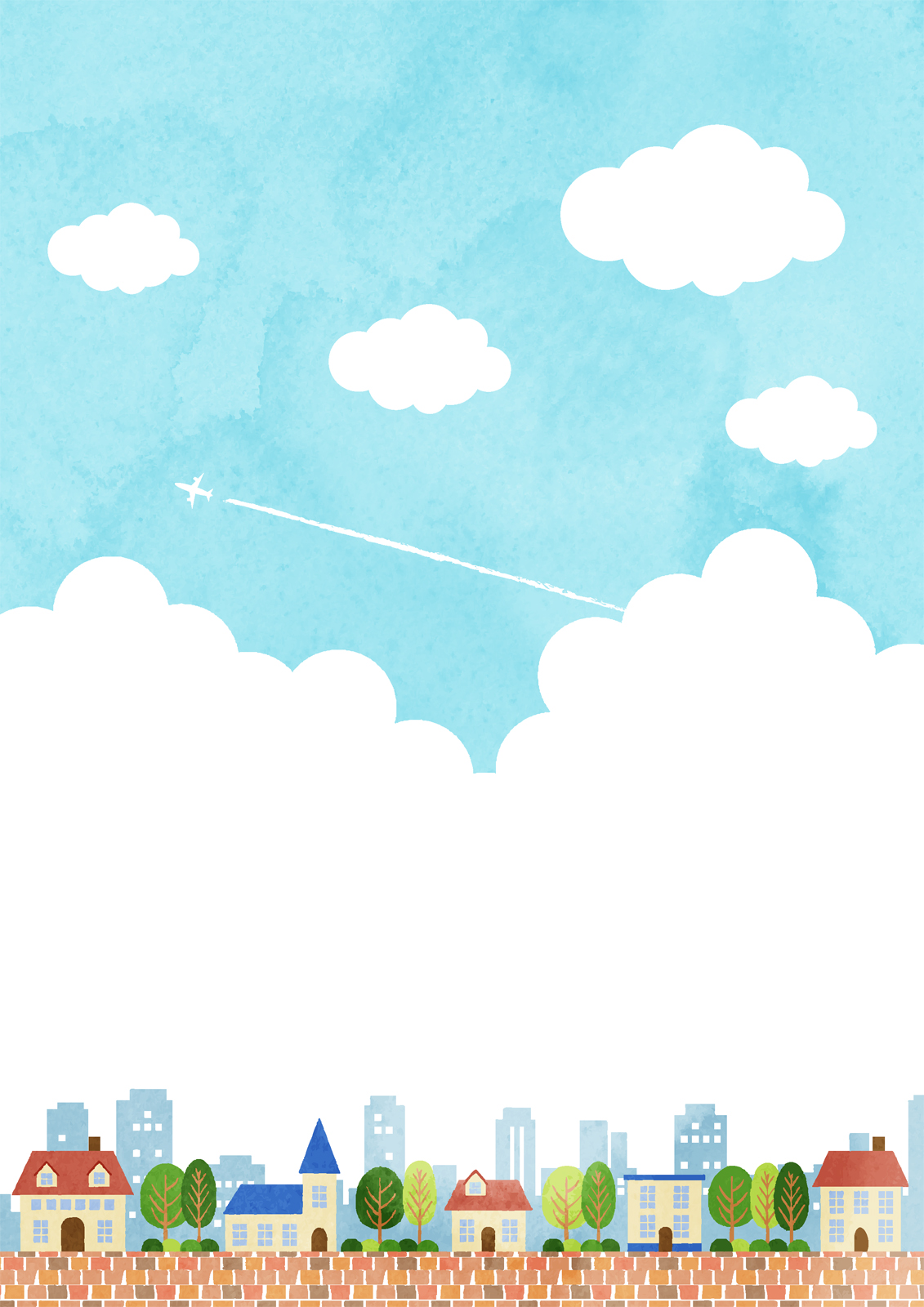 Final Challenge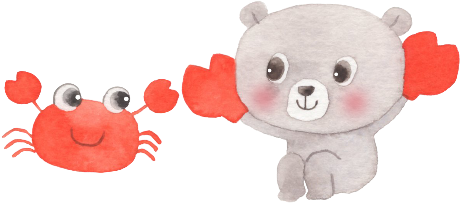 出目の指示を確認してレッツ・チャレンジ！	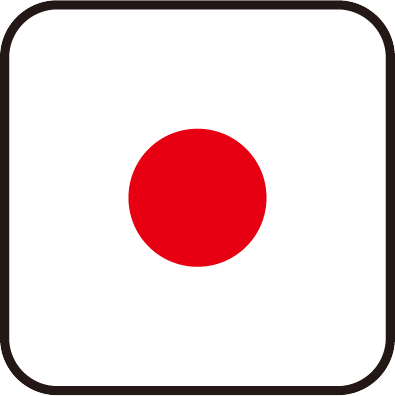 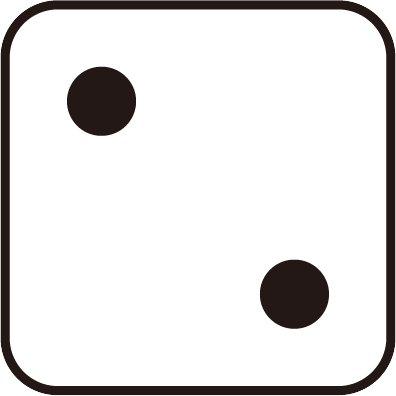 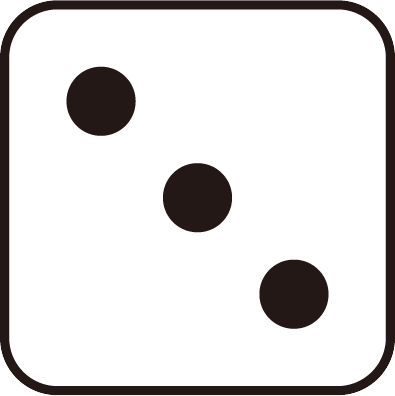 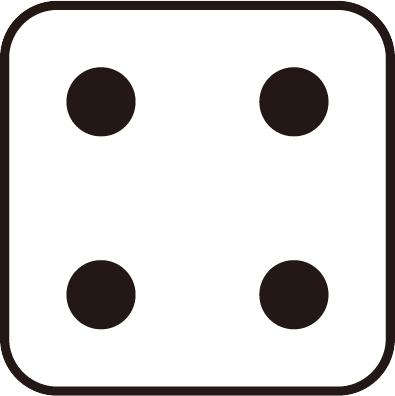 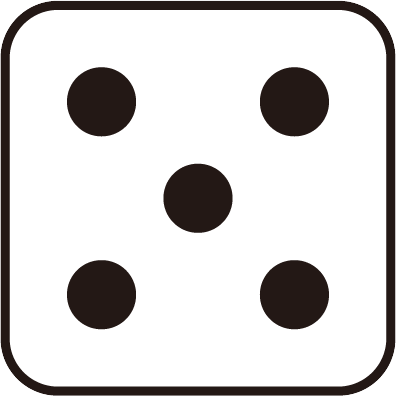 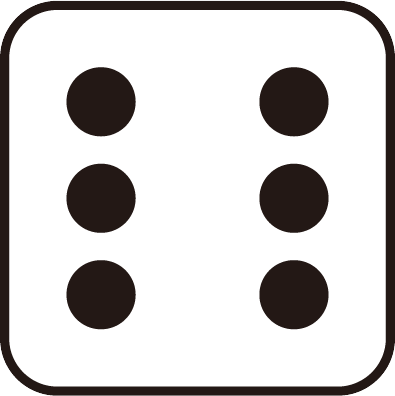 Final Challenge / Final Quiz(C) Wakuwaku Kyozai Land <www.e-kyozai.com>